Vacancy AnnouncementVacancy AnnouncementVacancy AnnouncementVacancy AnnouncementBalochistan Human Capital Investment Project (BHCIP) Education component under Project Management Unit (PMU), School Education Department, Government of Balochistan invites eligible candidates for their services against the following positions:Balochistan Human Capital Investment Project (BHCIP) Education component under Project Management Unit (PMU), School Education Department, Government of Balochistan invites eligible candidates for their services against the following positions:Balochistan Human Capital Investment Project (BHCIP) Education component under Project Management Unit (PMU), School Education Department, Government of Balochistan invites eligible candidates for their services against the following positions:Balochistan Human Capital Investment Project (BHCIP) Education component under Project Management Unit (PMU), School Education Department, Government of Balochistan invites eligible candidates for their services against the following positions:S. NoPosition TitleQualificationExperience 1Support Staff (x2)literateCandidates should possess at least 2 years of working experience in public and/or private sector Interested candidates meeting the criteria should send their Cvs along with covering letter by email to hr.edu.gob@gmail.com or by hand to Office 74 A, Chaman Housing Scheme Quetta till 30th  September 2022. Only shortlisted candidates will be contacted. Detail TOR's can be downloaded from http://www.gpeb.gob.pkInterested candidates meeting the criteria should send their Cvs along with covering letter by email to hr.edu.gob@gmail.com or by hand to Office 74 A, Chaman Housing Scheme Quetta till 30th  September 2022. Only shortlisted candidates will be contacted. Detail TOR's can be downloaded from http://www.gpeb.gob.pkInterested candidates meeting the criteria should send their Cvs along with covering letter by email to hr.edu.gob@gmail.com or by hand to Office 74 A, Chaman Housing Scheme Quetta till 30th  September 2022. Only shortlisted candidates will be contacted. Detail TOR's can be downloaded from http://www.gpeb.gob.pkInterested candidates meeting the criteria should send their Cvs along with covering letter by email to hr.edu.gob@gmail.com or by hand to Office 74 A, Chaman Housing Scheme Quetta till 30th  September 2022. Only shortlisted candidates will be contacted. Detail TOR's can be downloaded from http://www.gpeb.gob.pkPROJECT DIRECTOR (PMU-BHCIP)PROJECT DIRECTOR (PMU-BHCIP)PROJECT DIRECTOR (PMU-BHCIP)PROJECT DIRECTOR (PMU-BHCIP)Project Management Unit, School Education Department, Government of Balochistan.Project Management Unit, School Education Department, Government of Balochistan.Project Management Unit, School Education Department, Government of Balochistan.Project Management Unit, School Education Department, Government of Balochistan.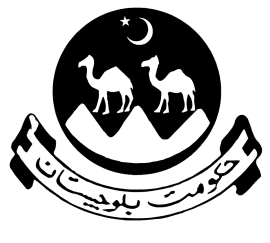 